Klasa 8a i 8bWitam Was serdecznieTen temat jest na poniedziałek – 27 kwietniaTemat: Symetralna odcinkaO symetralnej odcinka już się uczyliśmy:Przypomnienie:Symetralna odcinka to prosta która:dzieli ten odcinek na półjest do niego prostopadłaTo samo można powiedzieć słowami z podręcznika 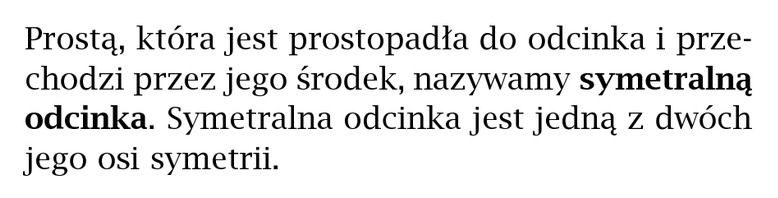 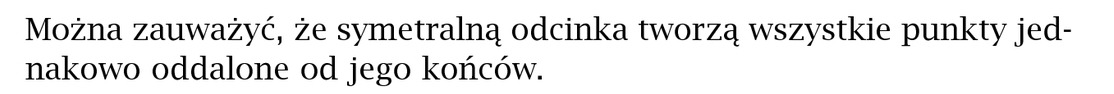 Przypomnienie jak się konstruuje symetralną odcinka – podręcznik strona 216 Jeśli Wam się zapomniało jak się konstruuje symetralną odcinka to poszukajcie sobie jakiegoś filmiku….Zadania: Z podręcznika 1,6 /217 i sprawdź czy umiesz/ 218Z ćwiczenia strona 85 i86